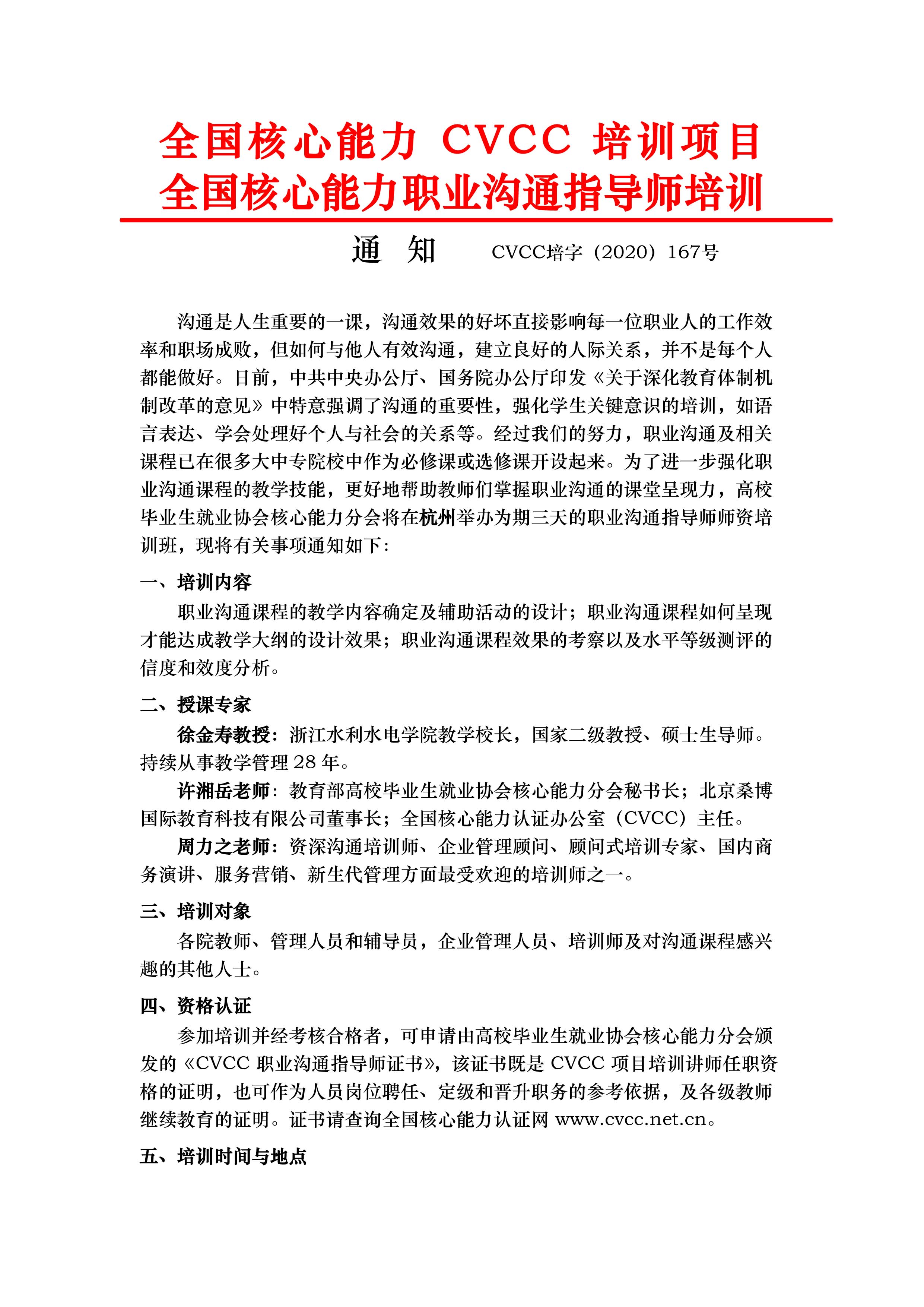 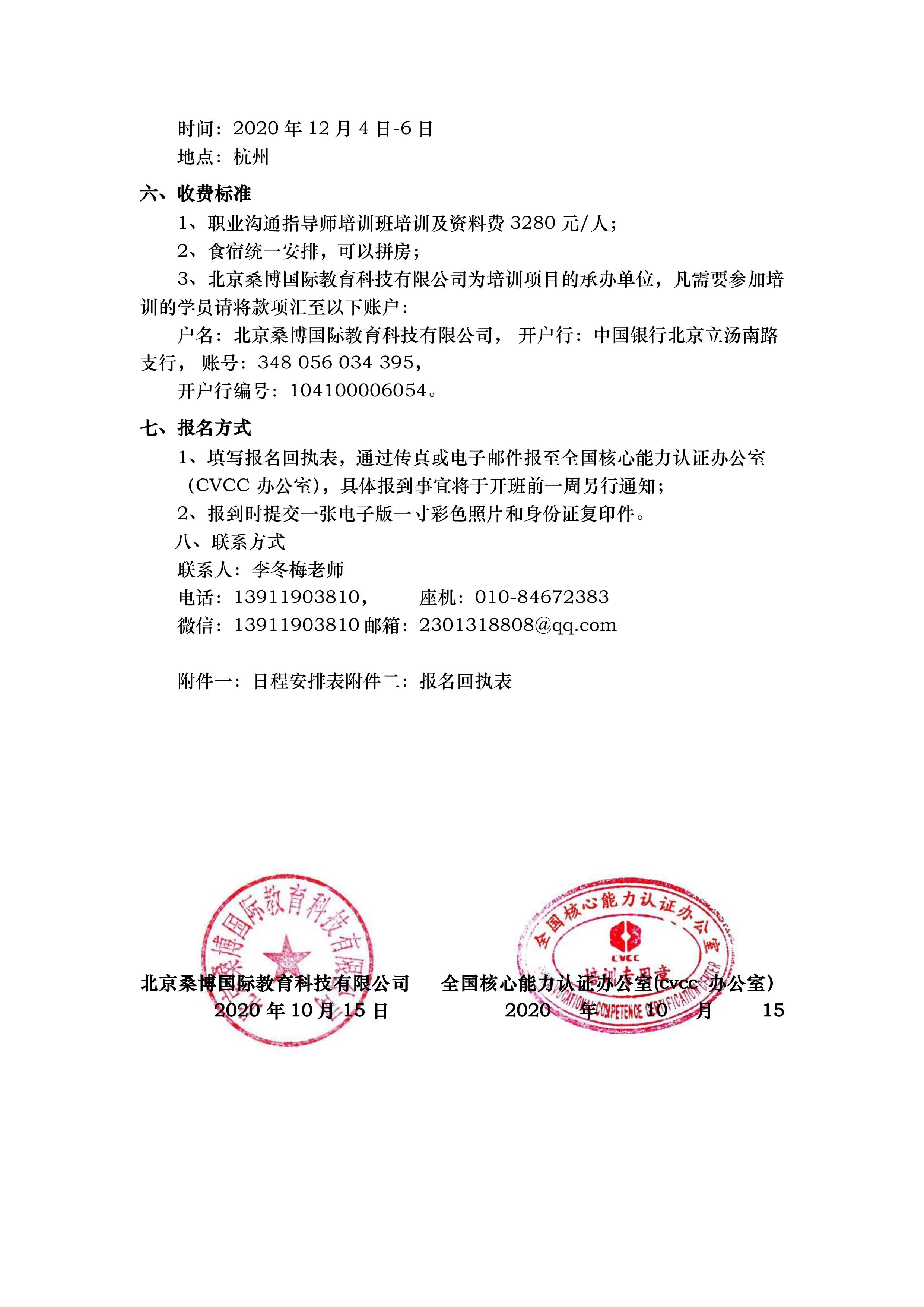 附件一：全国职业沟通指导师培训（杭州）班日程安排时间：12月4日-6日   地点：杭州巨化宾馆附件二：全国职业沟通指导师培训（杭州）班报名回执表培训地点：杭州培训时间：2020 年10月4日-6日注：联系人：李冬梅 13911903810（同微信） 请将报名回执发送至：2301318808@qq.com时间：2020年12月4日上午 9:00-12:00，下午 14:00-17:00； 主讲：许湘岳老师                  课程单元：有效沟通与团队合作时间：2020年12月4日上午 9:00-12:00，下午 14:00-17:00； 主讲：许湘岳老师                  课程单元：有效沟通与团队合作时间：2020年12月4日上午 9:00-12:00，下午 14:00-17:00； 主讲：许湘岳老师                  课程单元：有效沟通与团队合作课程内容一、有效沟通与和谐关系构建         二、师生沟通与辅导工具使用三、人际沟通与移情能力训练         四、团队沟通与冲突处理模型一、有效沟通与和谐关系构建         二、师生沟通与辅导工具使用三、人际沟通与移情能力训练         四、团队沟通与冲突处理模型时间：2020 年12月 5日上午 8：30-12:00 ， 下午 13:00-15:30；主讲：周力之老师                  课程单元：沟通的内涵解读及行动指南 沟通要素的分模块打磨时间：2020 年12月 5日上午 8：30-12:00 ， 下午 13:00-15:30；主讲：周力之老师                  课程单元：沟通的内涵解读及行动指南 沟通要素的分模块打磨时间：2020 年12月 5日上午 8：30-12:00 ， 下午 13:00-15:30；主讲：周力之老师                  课程单元：沟通的内涵解读及行动指南 沟通要素的分模块打磨课程内容一、沟通问题清晰隔离不能忽略的沟通“小”问题何谓“清晰“表述二、沟通内涵解读水利万物而不“争”先处理心情，再处理事情三、如何避免刺激性语气和动作理解他人及悦纳自己沟通中“六秒钟情商”的应用四、厘清沟通目的沟通目的细分 “以终为始”的沟通一、词汇的精准调用与流畅表达提高概括能力的四种方法生动表达的六要素二、语 速、语调及亮音的展现语速控制重音与语调控制富含情感地表达三、33F倾听的应用了解背景区分事实与情感听事实听感受听意图四、高质量提问的应用抽丝剥茧看问题丝丝入扣地提问时间：2020 年12月 5日              下午   15:30-17:30；主讲：徐金寿教授                    讲座题目：《写作与沟通提升导论》时间：2020 年12月 5日              下午   15:30-17:30；主讲：徐金寿教授                    讲座题目：《写作与沟通提升导论》时间：2020 年12月 5日              下午   15:30-17:30；主讲：徐金寿教授                    讲座题目：《写作与沟通提升导论》时间：2020 年10 月6日              上午 9:00-12:00 	下午 13:30-16:30；主讲：周力之老师	                 课程单元： 说服性沟通及异议处理 时间：2020 年10 月6日              上午 9:00-12:00 	下午 13:30-16:30；主讲：周力之老师	                 课程单元： 说服性沟通及异议处理 时间：2020 年10 月6日              上午 9:00-12:00 	下午 13:30-16:30；主讲：周力之老师	                 课程单元： 说服性沟通及异议处理 课程内容一、 系统思考在沟通中应用突破表象迷雾高维思考看到全貌系统思考启迪智慧二、 沟通冲突的应对方式之一冷战、逃避、调适、竞争、妥协与协作案例示范及应用演练三、沟通冲突的应对方式之二切换入口找交集先赞同再说服变冲突为探讨四、 说服性沟通的结构之一有条不紊五步推进案例示范及应用演练五、 说服性沟通的结构之二黄金圈的说服逻辑案例示范及应用演练六、说服性沟通的结构之三苏格拉底法的应用案例示范及应用演练七、说服性沟通的结构之四层次为先的沟通案例示范及应用演练八、课程回顾，Q&A单位名称单位名称姓名性别职务/职称手机号码电子邮箱住宿标准住宿标准住宿标准住宿标准标间（2 人）单间（1 人）标间（2 人）单间（1 人）标间（2 人）单间（1 人）标间（2 人）单间（1 人）标间（2 人）单间（1 人）到达日期及时间到达日期及时间